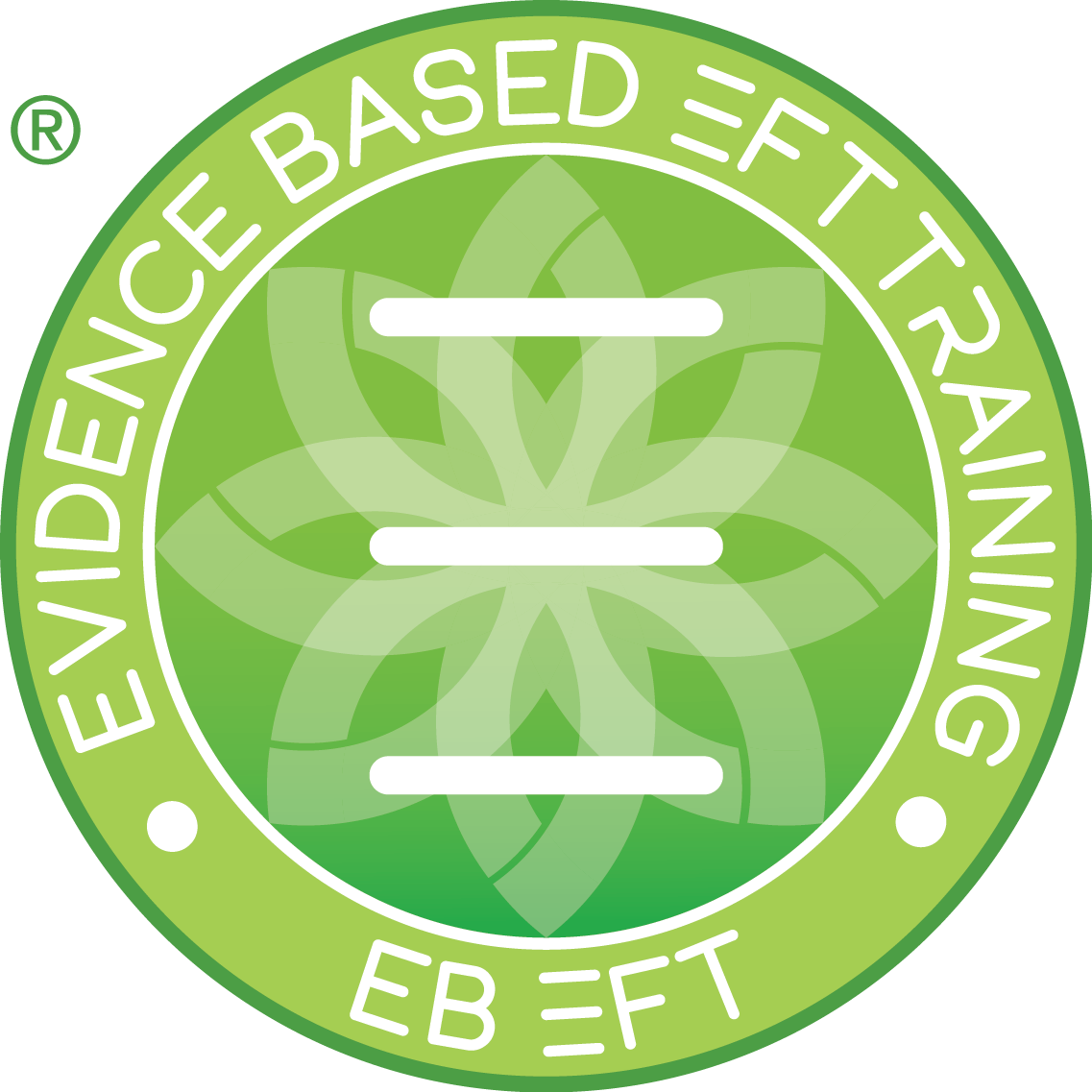 Tapping Self Work Notes EBEFT Trainee EBEFT Trainer / MentorDate SubmittedSession # (of 13)Please provide an overview of the 3 x 1-hour sessions you had as a client with a certified practitioner who is not the mentorPlease provide an overview of the 3 x 1-hour sessions you had as a client with a certified practitioner who is not the mentorPlease provide an overview of the 3 x 1-hour sessions you had as a client with a certified practitioner who is not the mentorFocus for session 1SUD StartSUD EndFocus for session 2Focus for session 3Please provide an overview of the 5 x 1-hour swap sessions you had (discuss here the work you did as a practitioner)Please provide an overview of the 5 x 1-hour swap sessions you had (discuss here the work you did as a practitioner)Please provide an overview of the 5 x 1-hour swap sessions you had (discuss here the work you did as a practitioner)Focus for session 1SUD StartSUD EndFocus for session 2Focus for session 3Please provide an overview of the 5 x self-tapping sessions (minimum 30 minutes each)  Please provide an overview of the 5 x self-tapping sessions (minimum 30 minutes each)  Please provide an overview of the 5 x self-tapping sessions (minimum 30 minutes each)  Focus for session 1SUD StartSUD EndFocus for session 2Focus for session 3